Приглашаем встретить Новый год 2019 в ресторанах и гостиницах Казани с праздничными новогодними программами и отменной кухней!* Мы не гарантирует наличие мест на новогодний ужин в случае позднего бронирования.Туристическая компания «Весь мир» предлагает гостям столицы Татарстана встретить Новый 2019 год в лучших ресторанах и отелях Казани. Отели и рестораны нашего города подготовили для вас разнообразные варианты новогодней ночи за праздничным столом. Новогодняя ночь — это время исполнения желаний чудес и волшебства. Каждый из вас сможет найти что—то оригинальное и необычное для себя. Мы постараемся, чтобы ваша встреча Нового года в столице Татарстана стала одним из лучших событий в вашей жизни. Уважаемые туристы и агенты, просим вас своевременно бронировать Новогодний ужин в Казани, так как количество мест ограничено.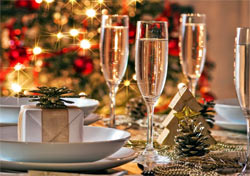 Новогодний банкет в ресторане ВаленсияЖдем Вас на самой ожидаемой и жаркой вечеринке в честь празднования Нового года в банкетном зале «Валенсия» с фееричной программой «Мир волшебства». Маленьких гостей ждут сладкие подарки, а для взрослых станет приятным сюрпризом шоу-программа с 22:30 до 03:00. Только у нас, в эту Новогоднюю ночь вы окунётесь в сказочную атмосферу в татарском национальном стиле, где вас ждёт весёлая анимация, зажигательный ведущий, интерактивная программа «Шоу Сабантуй» где раскрывается множество секретов татарской культуры, театр танца «Сайдаш», живой вокал от обладателя международных премий, вошедший в список 10 лучших голосов Республики Татарстан. Также у вас будет возможность встретиться с самыми настоящими Дедом Морозом и Снегурочкой, Мишкой, Кроликом, Шреком, Микимаусом. Ну и конечно зажигательная дискотека и много-много других сюрпризов! Разрешается приносить свои напитки и алкоголь. Стоимость: 5 500₽* на взрослого /  5 300₽* подростки 12-17 лет/ 3 500₽ дети 3-11 лет. Трансфер — Гостиница-Банкет-Гостиница включен в стоимость.  Рассадка Меню 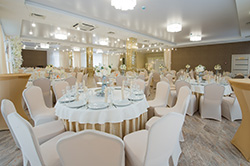 Новогодний банкет в ресторане отеля «Амакс Сафар»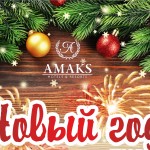 Ресторан «Амакс Сафар Отель» приглашает Вас встретить вместе с нами самый любимый и волшебный праздник — Новый 2019 Год.Вас ждет незабываемая ночь…! В программе: Ведущий – Евгений Ефимов – обладатель Гран-при Республики Татарстан по КВН, ведущий официальных и торжественных мероприятий с участием Правительства РТ; Новогодний живой вокал певицы Джамили «New Year 2019» — лауреат международных и всероссийских конкурсов, обладатель Гран-при международного конкурса «Золотая Лира». Новогодний интерактив, песни, танцы, игры от Деда Мороза и Снегурочки в современном стиле. Яркий вокально-музыкальный конкурс под сопровождение саксофона, представляющее собой впечатляющее попурри российских и зарубежных хитов. Самое зажигательное выступление «Tatar New Year 2019» — вокально-танцевальное шоу с национальным татарским колоритом, в котором каждый гость может принять участие. И, конечно же, Новогодняя дискотека! Цена: Взрослый 4 800 рублей, дети от 7 до 12 лет 2500 рублей, дети до 6 лет — без питания бесплатно. Меню СхемаНовогодний банкет в ресторанах отеля КорстонВстречаем Новый Год в лучших традициях Голливудской вечеринки в Бальном Зале!Красная ковровая дорожка, уникальный зал с театральными ложами, выступление популярной звезды эстрады, статуэтки Оскар, шоу двойников известных актеров, светские лица дадут возможность каждому гостю почувствовать себя настоящей Голливудской Звездой!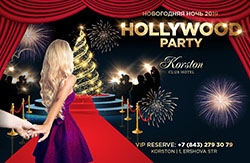 Цены: близко к сцене 12500 Рублей, ложи 10500Рублей, партер 8500Рублей, детский до 11 лет включительно 5500 Рублей. Меню Бальный зал.  Схема рассадки.Новогодняя ночь в зале «Пушкин» закружит всех гостей в страстных зажигательных танцах и перенесет в атмосферу «LATINA PARTY», где каждый станет звездой латинских танцев!Бесконечный стол изобилия и яркая программа подарит всем незабываемые эмоции!!! Цены: категория стандарт А 6000 Рублей, стандарт В 5500 Рублей. Меню — уточняется. Обновленный итальянский ресторан «EVOO»  встретит своих гостей в уютной, семейной атмосфере.Танцевальный марафон в стиле итальянского Нового Года, живая музыка от Caver-BEND, праздничная гастрономия и море положительных эмоций — все это «MAMMA-MIA»  Новый Год! Цены: категория стандарт А (взрослый) 5500 Рублей, стандарт В (детский до 11 лет включительно) 3250 Рублей.  Меню — реcторан EVOO.  Схема рассадки ресторан EvooВ ресторане «Ле буфет» —– «Новогоднее POO-POO-PI-DOO». Проведите Новогоднюю ночь в лучших традициях 80-90 ых. Гости выбирают самую яркую и привлекательную королеву Новогодней Ночи!  Всех гостей ждет незабываемый вечер иллюзий и конкурсов с лучшим Дедом Морозом города! А праздничный стол будет ломиться от гастрономии и его изобилия! Цены: категория стандарт А (взрослый) 6000 Рублей, стандарт С (детский до 11 лет включительно) 2750 Рублей. Меню в формате шведского стола без указания блюд. Схема Рассадки.В ресторане «Жу-Жу» — новогодняя ночь с неограниченными фантазиями. «JU-JULAND»  -мир,  где царит праздник и веселье!Всю ночь хиты 80-90-00-х от резидентов, Новогодний JuJu Casino. Главный приз вечера – золотой кубок JuJu. Окунитесь в атмосферу головокружительного веселья , помните… как встретишь НГ, так его и проведешь. Цены: категория стандарт А (близко к сцене) 6500 Рублей, стандарт D(зона бар) 5100 Рублей. Меню — Ресторан Жу-Жу.  Схема Рассадки.«MAGIC NEW YEAR» в клубном ресторане «Экстра Лаунж». В новогоднюю ночь EXTRA превратиться в загадочную площадку, где будет твориться магия праздника! Качественный саунд от модных ди-джеев , динамичные ритмы от кавер-групп, особая атмосфера, фееричная шоу-программа и головокружительный вид на город сделают Ваш праздник на высоте! Цены: категория стандарт А 10500 и 15500 Рублей, стандарт В 8500Рублей, стандарт С 6500 Рублей.Меню — Уточняется.Шоу-программа Fabrika Grez в новогоднюю ночь в караоке-баре NOBLE.Первый в Казани «NOBLE music karaoke & bar» распахнет свои двери для тех, кто мечтает провести новогоднюю ночь в атмосфере роскоши и сказки. Для вас мы продумали все до мелочей: великолепная фото-зона, снежные красавицы, стильное оформление зала, элегантная сервировка, гастрономические новогодние блюда и внимательный персонал предвосхищающий любое ваше желание. В течение всего вечера вас ждет новогодняя программа, в которой участвуют лучшие артисты города и резиденты караоке. Всех гостей ждет беспроигрышная музыкальная лотерея, где главным призом станет розыгрыш ЗОЛОТОГО СЛИТКА. И всю ночь звучат любимые песни в Вашем исполнении! Цены: места в каминном и покерном залах 6500₽ на человека, места в основном зале в зависимости от расположения столика 8500₽, 9500₽, 13000₽ на человека. Меню ресторана NOBLE.  Схема Рассадки.Новогодняя ночь в отеле «Кристалл»!Уважаемые гости и жители Казани! Приглашаем Вас встретить Новый 2019 год и провести новогоднюю ночь в отеле «Кристалл»! Новый год – это один из самых всеми любимых праздников. Новый год – это время ожидания чудес и сюрпризов. В этот праздник хочется ярких и незабываемых впечатлений, а главное – чтоб новогодняя ночь запомнилась надолго, а новогодние каникулы прошли беззаботно и весело! «Кристалл» разработал для Вас потрясающую новогоднюю программу, новогоднее меню с лучшими изысканными блюдами, а также множество приятных сюрпризов и подарков. Мы рады Вам всегда! Стоимость программы составляет 5500 руб. за взрослый билет, 4750 за детский (от 7 до 14 лет включительно). Дети до 7 лет без предоставления места и питания бесплатно.  Меню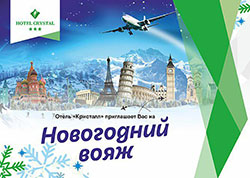 Новогодняя ночь в отеле Park InnПредлагаем к Вашему рассмотрению новогодний банкет в ресторане RBG отеля Парк Инн. Будет интересная программа в стиле классической новогодней ночи с приглашенной кавер-группой «Городские пижоны» и ведущим. Стоимость программы составляет 6200 руб. за взрослый билет, 2750 за детский (до 6 лет включительно). Заказ билетов на программу в новогоднюю ночь осуществляется по запросу. Меню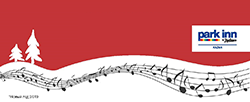  Новогодняя ночь в отеле «Биляр Палас»Приглашаем Вас встретить яркую Новогоднюю ночь 2019 в ресторане отеля «Биляр Палас». Незабываемая шоу программа включает выступление ведущего, ди-джея, конкурсная программа, одних из лучших артистов города Казани, танцевальные перерывы с зажигающей музыкой. Цена 6900 рублей на взрослого с человека (входит праздничный встречный фуршет, фотозона, меню и шоу программа). Цена на ребенка с 5 до 12 лет включительно с предоставлением места 4500 руб. Ребенок до 4 лет без места бесплатно. Предварительный запрос на бесплатные места обязателен. * кол-во мест ограничено. Напитки можете принести с собой, кроме пива* 18+ Основная рассадка за один круглый стол по 10 человек. Может изменяться в зависимости от востребованности всех заявок. Меню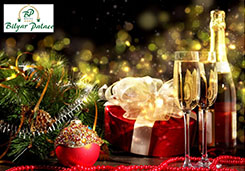 Новогодняя ночь 31 декабря в ресторане RelitaПозвольте пригласить Вас на незабываемое празднование Нового 2019 года с увлекательной шоу-программой «Эта веселая планета»! Вас ждет: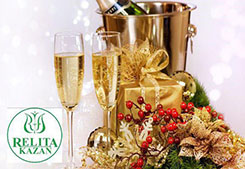 Великолепная новогодняя театрализованная шоу-программаБесподобный ведущийФееричные конкурсы с призами и подаркамиИзумительное меню от шеф-повараУникальная фотозонаНовогодние сюрпризы, подарки и многое другоеСтоимость билета Новогодней Ночи 2019:6900 рублей – взрослый3850 рублей – дети до 12 лет включительноВ стоимость включено: праздничное меню, развлекательная программа, ½ бутылки игристого вина на 1 персону, обслуживание. Разрешен внос своего алкоголя. Время новогоднего вечера:21.00-22.00 – сбор гостей22.00-02.00 – развлекательная программа02.00-04.00 – дискотекаМенюДетское менюНовогодний банкет в ресторане  «Cулейман палас»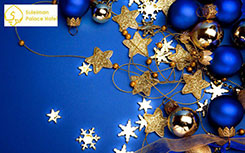 Новогодняя ночь 2019: Программа вечера:Ведущая, диджей, живой вокалИнтерактивная фотозона с живым мини пигомАниматоры «живые статуи», «Три поросенка»Зажигательный шоу балетДед Мороз и СнегурочкаСкрипичный дуэт «Ренессанс»Новогодний киношлягерЖивое исполнение популярных песен, известные киногерои и кадры из советских фильмовСтоимость: Дети до 11 лет (включительно) 5250р; Взрослые 7200. Будем рады видеть Вас!!!Новогодний банкет в ресторане «Гранд Отель Казань»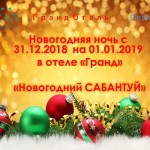 Сабантуй – самый древний и любимый праздник в Республике Татарстан. Он посвящен труду на земле, красиво раскрывает все обряды и обычаи татарского народа. Хотя он и не является зимним праздником, но это  своеобразное подведение итогов выполненных работ. Чем обычно и занимаются все люди к завершению года. Поэтому у нас-Новогодний сабантуй! Мы создадим для гостей  приятную атмосферу народного гуляния. Привлечем гостей к участию в самом процессе. В нашей программе: Харизматичный ведущий.Качественное проведение программы. Живой вокал. Кавер группа. Завораживающие шоу программы. Музыкальное сопровождение. Световое оформление. Поздравления. Конкурсы.  Аниматоры. Шоу-балет . И конечно, Дед Мороз и Снегурочка!  Новогоднее Меню Взрослое и Детское.Стоимость билета Новогодней Ночи 2019: Цены действительны до 10 ноября 2018г.До 3-х лет бесплатно (без меню)От 3 до 7 лет 1450 руб. (детское меню)От 8 до 12 лет 3750 руб. (детское меню+программа)От 13 до 18 лет 4750 руб. (взрослое меню без алкоголя + программа)Взр. 7 500 руб.Новогодний банкет в ресторане «Шаляпин Палас Отель»Новый год- это время загадывать желания и строить планы. А поскольку символ следующего года жизнерадостная свинка, то мы заполним желаниями-монетками праздничную копилку. В ходе программы, закидывая монетки в копилку, гостям предстоит загадать свои самые заветные желания. Для исполнения желания нужно справиться с интересными заданиями от ведущего, поучаствовать в конкурсах и интерактивах. В нашей программе: Милая ведущая. Качественное проведение программы. Живой вокал. Кавер группа, Завораживающие шоу программы. Музыкальное сопровождение. Световое оформление. Поздравления. Конкурсы. Аниматоры. Шоу-балет. И конечно, Дед Мороз и Снегурочка! Новогоднее Меню Взрослое и Детское.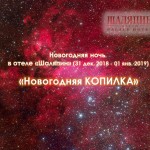 Цены  действительны до 10 ноября 2018г.До 3-х лет бесплатно (без меню)От 3 до 7 лет 1450 руб. (детское меню)От 8 до 12 лет 3750 руб. (детское меню+программа)От 13 до 18 лет 4750 руб. (взрослое меню без алкоголя + программа) Взр. 8 500 руб.Каждое заведение имеет свою изюминку и предлагает незабываемое шоу. Разные развлекательные программы рассчитаны, как на взрослых, так и на детей.Новогодние банкеты в ресторане могут включать:Выступления приглашенных звезд;Квесты;Подарки и сюрпризы;Конкурсы и игры с участием Деда Мороза и Снегурочки.Новогодний банкет с программой станет незабываемым приключением. Каждый ресторан предлагает специальное праздничное меню, а также схему рассадки на выбор клиентов. На нашем сайте можно найти исчерпывающую информацию по всем вопросам, касающимся проведения торжества. Новогодние банкеты цены имеют достаточно доступные. Стоимость будет зависеть от уровня заведения и выбранного меню. Не останутся в стороне от праздника и гости города. Новогодние туры с банкетом – это уникальная возможность не только познакомиться с достопримечательностями столицы Татарстана, но и провести незабываемый Новый год с гостеприимными хозяевами.